BARTIN ÜNİVERSİTESİ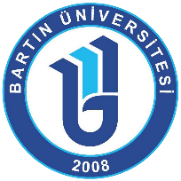 Avrupa Dayanışma ProgramıMezunlara Yönelik Gönüllülük HareketliliğiBAŞVURU FORMU2019-2-TR01-ESC11-078437(Başvuru formunun bilgisayar ortamında doldurulması gerekmektedir. Onay kutularının üzerine tek tık yaparak onay verebilirsiniz).Kişisel BilgilerAkademik Bilgiler Başvuruİsim/Soyisim - İmza:			                                                           Tarih:Ad - SoyadTCKN yada Pasaport No Doğum TarihiDoğum YeriDoğum YeriCinsiyetKadın       Erkek E-MailE-MailTelefon (GSM)İkamet AdresiAcil durumda aranacak kişinin Adı ve Soyadı Telefon No (GSM)Telefon No (GSM)Engellilik durumunuz          Evet       Hayır           Evet       Hayır Evet ise belirtiniz.Evet ise belirtiniz.Evet ise belirtiniz.Mezun Olunan Fakülte/BölümVarsa YL – DR. BilgileriHareketlilik Gerçekleştirmek istediğiniz ülkeYunanistan      Portekiz B.Ü. Mezunuyum. İlanı ve Proje Bilgi Kitapçığını Okudum.Onaylıyorum  Daha önce Erasmus+ projeleri ile yurt dışına hareketlilik gerçekleştirdiniz mi?Evet           Hayır Evet ise önceki hareketlilik deneyimlerinizinayrıntılarını belirtiniz. (Erasmus Öğrenim ve Staj dahil)Evet ise önceki hareketlilik deneyimlerinizinayrıntılarını belirtiniz. (Erasmus Öğrenim ve Staj dahil)Evet ise önceki hareketlilik deneyimlerinizinayrıntılarını belirtiniz. (Erasmus Öğrenim ve Staj dahil)Önceki başvuru türüÖnceki başvuru türüÖnceki başvuru türüEvet ise önceki hareketlilik deneyimlerinizinayrıntılarını belirtiniz. (Erasmus Öğrenim ve Staj dahil)Evet ise önceki hareketlilik deneyimlerinizinayrıntılarını belirtiniz. (Erasmus Öğrenim ve Staj dahil)Evet ise önceki hareketlilik deneyimlerinizinayrıntılarını belirtiniz. (Erasmus Öğrenim ve Staj dahil)StajÖğrenimGençlik (Gençlik Değişimi vs).Evet ise önceki hareketlilik deneyimlerinizinayrıntılarını belirtiniz. (Erasmus Öğrenim ve Staj dahil)Evet ise önceki hareketlilik deneyimlerinizinayrıntılarını belirtiniz. (Erasmus Öğrenim ve Staj dahil)Evet ise önceki hareketlilik deneyimlerinizinayrıntılarını belirtiniz. (Erasmus Öğrenim ve Staj dahil)Tarih AralığıGidiş ___ /___ /____ Dönüş___ /___ /____Gidiş ___ /___ /____ Dönüş___ /___ / ____Gidiş ___ /___ /____ Dönüş___ /___ / ____Pasaportunuz var mı?Evet           Hayır                                 Evet           Hayır                                 Hangi pasaport türüne sahipsiniz veya alabiliyorunsuz?Varsa pasaport son kullanma tarihini belirtiniz.Hangi pasaport türüne sahipsiniz veya alabiliyorunsuz?Varsa pasaport son kullanma tarihini belirtiniz.   Bordo               Yeşil                      Son Tarih: ___ /___ / 20   Gri                                         Bordo               Yeşil                      Son Tarih: ___ /___ / 20   Gri                                      Projeye neden katılmak istiyorsunuz?Projeye neden katılmak istiyorsunuz?Sizin için “Gönüllülük” ne ifade ediyor?Sizin için “Gönüllülük” ne ifade ediyor?Başvuru formunuza ek olarak;Mezuniyet Belgesi (E-devletten alınabilir).Europass CV Motivasyon MektubuVarsa dil durumunuzu ispatlar destekleyici bir belge (Erasmus sınav sonucu, YÖKDİL, YDS vs.).